ArticleDoing research inclusively: Understanding what it means to do research with and alongside people with profound intellectual disabilities Firstname Lastname 1, Firstname Lastname 2 and Firstname Lastname 2,*1	Affiliation 1; e-mail@e-mail.com2	Affiliation 2; e-mail@e-mail.com*	Correspondence: e-mail@e-mail.com; Tel.: (optional; include country code; if there are multiple corresponding authors, add author initials)Abstract: Positive developments in inclusion in line with ‘Nothing about us without us’ have rarely extended to people with profound intellectual disabilities. Advances in inclusive research are in danger of leaving this group (and their families and allies) on the outside, with researchers relying on proxies at best, or more often omitting this group as ‘too difficult’ to include in the research process at all. This paper argues that finding a way for people with profound intellectual disabilities to belong in inclusive research is important. Using examples, small stories and photographs, it explores and illustrates potential ways to research with and alongside those with profound intellectual disabilities that celebrate different kinds of agency and personhood and that support relational autonomy. The paper concludes that rather than start from how inclusive research is currently conceived, the starting point should be a deep knowledge of people with profound intellectual and multiple disabilities. The way forward is likely to be an inclusive research culture that can accommodate ‘being with’ as core to its research approach. This will enable the voices of people with profound intellectual disabilities to inform the research in creating intersubjective knowledge together.  Keywords: inclusive research; participatory research; profound intellectual and multiple disabilities; belonging; intersubjectivity 1. IntroductionDevelopments in inclusive research have done much to include the views and experiences of people with intellectual disabilities. In line with the call for ‘Nothing about us without us’ (Charlton 1998), many people with intellectual disabilities are now involved in research about them, not just as participants but as instigators of ideas, researchers and authors (Walmsley and Johnson 2003). (See Bigby, Frawley and Ramcharan 2014 for a history of the movement.) The added value of research of this kind is well rehearsed (Nind and Vinha 2014; O'Brien, McConkey and García-Iriarte, 2014; Walmsley, Strnadová and Johnson 2018).These developments in inclusive research, however, have not embraced the call that ‘All Means All’ (Australian Alliance for Inclusive Education; UNESCO 2020) usually applied to inclusive education. People with profound intellectual and multiple disabilities are yet to belong in any meaningful way to the inclusive research movement(s) (Jones et al. 2020; Mietola, et al. 2017; Ward, et al. 2016) and are often excluded from research altogether (Kellett and Nind 2001). This means not just exclusion for individuals with profound intellectual disabilities, but the loss of the insights that could be gained from their involvement. When referring to people with profound intellectual and multiple disabilities, we mean people with high and pervasive support needs, multiple disabilities (and often life-limiting conditions) including intellectual impairment such that communications will be idiosyncratic not symbolic. However we stress (i) that people with profound intellectual and multiple disabilities have assets too and (ii) that they are also disabled by poor resources and care (see discussion in Nind and Strnadová, 2020 and Vehmas and Mietola 2021).In this paper we reflect on the important steps taken by researchers who have begun to include people with profound intellectual and multiple disabilities in research in ways that make them more than just the object of the researcher gaze (Nind, 2014). We raise fundamental questions about the impact of the exclusion and inclusion of people with profound intellectual disabilities in research, arguing for a paradigm shift. The paper is not what Davy (2019: 111, after Kittay 1999) would call a ‘view from nowhere’, but is situated in our joint positionalities. We are researchers spanning novice to experienced; we have been practitioners (teachers, speech and language therapist, assistant clinical psychologist) and our understandings of people with profound intellectual disabilities come from decades of involvement as professional, advocate, voluntary sector worker, ally, friend and, most deeply, mother.2. Why people with profound intellectual disabilities are left behindInclusive research was not developed with people with profound intellectual disabilities in mind. It has at its heart exploring, celebrating and utilizing the resources that people with intellectual disabilities have that can make research more meaningful, credible and valuable to them (Walmsley and Johnson 2003). Advocates of inclusive research have asserted the need for research ‘with’, ‘for’ and ‘by’ the people the research is about and rejected research merely ‘on’ them (Nind 2014). Yet over time the elements of ‘with’ and ‘by’ have: tended to take precedence over research ‘for’ people with intellectual disabilities, and  assumed a new taken-for-granted status as how inclusive research should be. These features of recent history have culminated in a model of inclusive research in which the people for whom the research is ‘for’ or is conducted ‘alongside’ are required to be able to express their views about needed research and fulfill roles academic researchers have traditionally occupied – colleague, interviewer, observer, seeker of patterns in the data, writer, disseminator and creator of impact. This means they need to match what a conventional researcher knows and does. As Bigby and Frawley (2010) note, when reflecting on work with a co-researcher who resisted such molding, this is neither fair nor reasonable. It is no wonder then that inclusive research has not been able to stretch its parameters sufficiently to enable people with profound intellectual disabilities to belong.Walmsley and Johnson (2003: 10) see research ‘as a microcosm of the wider community’. This makes the restriction of inclusive research to those whose intellectual disabilities are at the mild/moderate end of the spectrum unsurprising; it is typical of wider failures to include those at the other end of the spectrum. The exclusion of people with profound intellectual and multiple disabilities from inclusive research is part of wider marginalization; it reflects what Davy (2019: 101) refers to as, ‘The modern Western notion of the self as an autonomous, self-contained centre of thought and agency [which] informs cultural understandings of “the good life”’. This reflects the predominance of a narrow conceptualization of citizenship as involving ‘communicative competence’ (Anderson 1999, cited in Vorhaus, 2014: 618). Vorhaus (2014: 618) argues that this focus on communicative competence means that ‘profoundly disabled people are… set up to fail the tests’ of full citizenship. This conceptualization of citizenship has underpinned policy imperatives around the increased involvement of people with learning disabilities in everyday life, particularly the ethos of normalization and social role valorization, which has been reproduced in inclusive research approaches, particularly in the UK (where people with intellectual disabilities employed by universities may be viewed as the pinnacle of inclusion). These high bars are evident in inclusive research, where people with profound intellectual and multiple disabilities are often excluded because their forms of communication lie beyond the technologies and practices of traditional, verbally-based research roles, meaning they ‘have had little or no chance to self-author their place within our historical record, nor to contest the many “unauthorized” representations’ (Milner and Frawley 2018: 386) in research accounts. They have been the ‘lost voices’ (Atkinson and Walmsley 1999, cited by Milner and Frawley 2018: 386) of qualitative research and may be the ‘most silenced’ (Mietola, et al. 2017). We follow Vorhaus (2014) here in arguing that just as this narrow form of citizenship needs redefining to include people with profound intellectual disabilities, so too must inclusive research be reconceptualized to be inclusive of people with profound disabilities.We acknowledge that this is a challenge. There are structural (practical, methodological and ethical) (Tilley, Ledger and deHaas 2020) as well as conceptual barriers to the inclusion of people with profound disabilities even as research participants; the ethics procedures designed to protect vulnerable people are increasingly regulatory, often resulting in the exclusion of people with profound disabilities (Kellett and Nind 2001). Moving beyond inclusion as participants, as people have sought to firm up the structures that govern inclusive research to make it fundable it has become less flexible; this systematically excludes people who cannot meet its requirements (Jones, et al. 2020). This was a concern for Nind and Vinha (2014) when they advocated keeping the phenomenon of inclusive research fluid, and this is why we use their more flexible term ‘doing research inclusively’ in the title of this paper. As Seale et al. (2015) found, some definitions of inclusive/participatory research would not accommodate projects involving people with profound intellectual disabilities, but such projects ‘serve an important purpose in calling these boundaries into question’ (491). 3. Why people with profound intellectual disabilities need to belongIn this paper we argue that current definitions of inclusive research have pushed the field forward but are in some ways problematic because, in including some people we have somehow excluded others. If inclusive research, like inclusive education, is a simultaneous process of increasing inclusion and decreasing exclusion (Booth 1999), we need an ‘inclusion/exclusion’ project ‘to encourage the keeping of both processes in mind’ (Booth 1999: 164). As Vorhaus (2014: 616) argues with regard to citizenship more broadly, ‘a profoundly disabled person may be unable to speak or contribute to a process of rational argument, but even when these capacities are absent, she remains a conscious agent, whose acts reveal human intentions and purposes’. This resonates with Carlson and Kittay (2010), who argued we have moral obligations to people with profound learning disabilities. Only by engaging with these can we explore the nature and limits of concepts like justice, rights, respect, care and responsibility to inform relevant policy, provision and practice. We add inclusive research to this list. Inclusive research is poorer if we fail to incorporate the experiences, intentions and purposes of people with profound intellectual and multiple disabilities. Society is poorer if we keep some people with intellectual disabilities and their families invisible (an invisibility lamented by Ryan, 2021). We need research that explores how different forms of agency can contribute to and enrich inclusive research processes and findings. Our desire to find ways to do research inclusively of/with people with profound intellectual disabilities is partly a recognition of their marginalization in society (Ockenden 2006) - they and their families are the excluded of the excluded (Lyle 2019). This has meant research agendas have been underpinned by gross, negative and erroneous assumptions of impoverished lives (Ryan 2021). Assuming the quality of people’s lives to be low results in discrimination with real world consequences. This includes having a learning disability being used as a justification for placing DNACPR orders (Do Not Attempt Cardiopulmonary Resuscitation) on people’s records without consultation with families or individuals (Leder 2019). Instead we follow Reinders (2008: 14) in arguing that people with profound disabilities can be understood ‘as the rule of what it means to be human instead of the exception’. Without this we lose the knowledge base held within these differently experienced lives.Enabling people with profound intellectual and multiple disabilities to belong in inclusive research involves accepting that while including them is hard, this is not a valid reason for exclusion. We illustrate with the first of our ‘small stories’, showing that if something is hard in the lives of people with profound intellectual and multiple disabilities then our work is to find a way around the barriers. ‘Small story 1Just once, YY (XX’s daughter) went to an international conference. In this photograph she was checking in the eleven bags that were all just for her. ZZ came as an informal carer. YY was frisked soon after this just in case she had illegal substances hidden in her wheelchair. <insert figure 1 here>Figure 1 Checking in at the airport ahead of an international conferenceIf all means all then we must address both micro and macro exclusions. As Grant et al. (2010: 160) have argued, this is ‘one of the most vulnerable groups in society; and if society is to be judged by how it cares for its more vulnerable members, there is clearly much yet to be accomplished’. If the research community heard more from people with profound intellectual disabilities and their families, the benefits could be transformative. We might think differently about the costs in money, time, space and effort of including them (Brusch 2017) and appreciate the value of their lives. Community is not a problem to solve; instead we need to build a community around our most vulnerable members (Block , 2018). In this paper we adopt Davy’s (2019) feminist ethics of care approach, as this draws attention to the problematic, normative aspect of notions of vulnerability, dependency, and responsibility.4. Advances in doing research inclusively with people with profound intellectual disabilitiesIn this part of the paper, we argue that doing research inclusively with people with profound intellectual and multiple disabilities is possible. If we can work out their involvement as participants able to share their experiences, then we can work out how they can accomplish further research roles. Moreover, meeting the challenge of meaningfully including people with profound intellectual and multiple disabilities in research can be a catalyst for developing approaches capable of hearing meaning in new ways, which, if clearly documented, will benefit the whole inclusive research community (Jones et al., 2020: 114). The first step in doing research inclusively with people with profound intellectual disabilities might be to accept that the absence of verbal, symbolic language does not preclude meeting the criteria for inclusive research of Walmsley et al. (2018: 758) - research that stands with them, ‘that aims to contribute to social change’ and ‘create a society, in which excluded groups belong’, improving the quality of their lives, drawing ‘on their experience to inform the research process and outcomes’, recognizing, fostering and communicating their contributions, which ‘can be used by people with intellectual disabilities to campaign for change on behalf of others’. The recognized sticking point is about accessing their experiences and perspectives, but for this we do not need to rely on words.  key advance is the use of ethnography in an inclusive way with people with profound learning disabilities. As authors XX and AA embark on doctoral research concerning belonging for people with profound intellectual disabilities and look to people and approaches leading the way, it is ethnography and particularly the work of Gleason (1989), Simmons and Watson (2015), Mietola et al. (2017) and Skarsaune et al. (2021), that provides strong tributary. Ethnographers are interested in the different ways people experience the world. The impairments of people with profound intellectual and multiple disabilities mean that they experience their world in a very different way to others. Working ‘alongside’ them in research is one approach to seeing the world from their perspective (Vorhaus 2016). Altering our lens to look through the multisensory prism offered by sensory ethnography (Pink 2015) offers a good match for the possibility of ‘being with’ people with profound intellectual and multiple disabilities, moving beyond a focus on vision, taking into account the interrelated nature of the senses to improve data quality and depth (Pink 2015). This is innovative, reflexive and moves beyond traditional verbally-based research methods. In applying this to research with people with profound disabilities, Simmons and Watson (2015) emphasize using ethnographic methods informed by phenomenology to develop a deeper understanding of the lived experiences and agency of school children experiencing profound intellectual and multiple disabilities. Simmons (2020: 32) created ethnographic ‘vignettes’ – ‘rich and prosaic renderings of fieldnotes about social interactions … [with a] story-like structure’. By investing prolonged time in understanding his participants, through being with them and talking with those who knew them intimately, Simmons achieved research ‘on’ them that was also ‘for’ and ‘alongside’ them. (NB: this is our claim and pre-occupation, not his.) This meets the new criteria for inclusive research proposed by Walmsley et al. (2018: 758) of ‘“standing with” those whose issues are being explored or investigated’. This approach is also present in Vehmas and Mietola’s (2021) ethnography of Finnish group homes for people with profound intellectual and multiple disabilities and Skarsaune et al.’s (2021) ethnography exploring the relationship between people and professionals and the phenomenon of self-determination. Somewhat bravely given the barriers, Skarsaune et al. (2021) include what might be the perspective of two participants with profound intellectual and multiple disabilities, acknowledging the epistemic risk of doing so balanced with the obligation to try to represent such “voices” (following Vehmas and Mietola, 2021). Small story 2Our seond small story is told with a photograph. It shows that just like any other aunties, YY, the daughter of one of the authors (XX), enjoyed playing with her nephew. We can see this in figure 2. This shows that people with profound intellectual disabilities are ‘people first’ too.<insert figure 2 here>Figure 2 YY, the daughter of one of the authors (XX), enjoyed playing with her nephewBigby et al. (2012: 453) argue that including the ‘direct voices’ of individuals with severe to profound intellectual and developmental disabilities is difficult given that ‘their thoughts, feelings, and inner mental states cannot be directly accessed’. They cite Kellett and Nind (2001) who two decades ago observed ‘we do not yet have models for involving people with profound learning disabilities as real partners in research’ (52). However, we have come to understand that such direct access is a myth as all communication is co-constructed, and inference is an ordinary part of the communication process, not peculiar to communications with people who are nonverbal (Grove et al. 1999). Moreover, in research voices in any mode are constructed by the researcher for research purposes (see e.g. Jackson and Mazzei 2009; Komulainen 2007). We argue instead for constructions of voice becoming a transparent and considered part of the research. Regardless of whether we agree the communications of people with profound intellectual disabilities are pre-intentional (see discussion in Simmons and Watson 2015), their communications can be systematically interpreted by a parent (Forster 2020) or another person who knows them well. This is in contrast to viewing parents as too close to the situation (Ware 2004), effectively silencing both (Kittay 2010). Kittay (2010: 401) argues that ‘the intimacy of a parent and child and the parent’s caring labor gives us not a lesser grasp of moral truth but a greater one’. Concerns about inferring the perspectives of people with profound intellectual disabilities are rooted in ideas about the ‘self-representing subject’, ‘seen as autonomous, articulating their authentic self and interests …’ whereas speaking for the other is automatically deemed suspicious because this form of representation is mediated by the positioning of the speaker, their biases, privilege, and context’ (Davy 2019: 109). Davy’s concept of relational autonomy supports a view that the role of engaged others in helping the individual to live in and make sense of the world, including translating, interpreting, and communicating their perspectives is part of someone’s authentic autonomy, rather than something to be feared as undermining it. Kittay (2019) similarly reminds us that independence is an illusion and this applies to communicative competence too; we all rely on others to interpret and through the reciprocity of close interactions we can achieve ‘intersubjectivity (Stern 2005), understood as the ability to share in another’s lived experience’ (Skarsaune et al. 2021: 318).Advancing the inclusion of people with profound intellectual and multiple disabilities in research requires an inclusive stance on humanity, research, and communication. In her co-constructed storytelling, Grove (2016) uses any expressive ability a person has, such as a movement or a sound, to enable a group of people tell a story together. Switches, objects of reference and symbols (Goldbart and Ware 2015) are resources for communication but a stronger resource is the attitudinal shift from thinking in an individualistic way about people to thinking about how we relate to each other (Vorhaus 2021). Whenever Author XX spends time with groups of friends who have children with profound intellectual and multiple disabilities, she is filled with wonder by the capacity of humans to be interactive and find means of communication. ’Being- with’ – as described by Forster (2020) partly based on Intensive Interaction (Nind and Hewett 2005) – could be key to doing research inclusively. ’Being with’ people with profound intellectual disabilities is based on the attachment between people who share meaning, interest in each other, and myriad emotions. It is dialogical and rich, with multiple turns over time, not single commands, and questions. If paid care staff in the Hanging Out Program ((Forster 2020) could learn this way of being alongside a person with profound intellectual and multiple disabilities, so can researchers. While people with a purpose like teachers and teaching assistants struggle with being still and ‘being with’ (Goodwin (2020), as a parent XX feels that is exactly how she and [her daughter] were together, relaxed and enjoying each other’s company, even during tasks. XX would go as far as saying that her daughter YY taught her how to just be. ‘Being-with’ is not another task, but a mode of being. In the study of quality in inclusive research Nind and Vinha (2014) found that some of the most established inclusive research teams had established a way of being; they could just be people together alongside doing research together. A research culture that can accommodate ‘being with’ as a core element will hear the voices of people with profound intellectual disabilities by enjoying their presence and letting this inform the research in creating intersubjective knowledge together. Small story 3[Anonymised AA] knew immediately when she met YY how to be alongside her and have fun, together. Their immediate connection and engagement with each other were evident (see figure 3) and meaningful. AA could adapt herself, as a communication partner to YY’s communication with a little guidance from XX, her parent. YY was stretching out on the floor having a break from her wheelchair during a coffee break of Jo Grace’s Sensory Stories Training weekend. Jo and AA came over to say hello, XX said if you lie down next her, she will love it, especially if you clap hands with her. AA felt comfortable to do this even though she had not spent time with anyone with disabilities since she was a child.  <insert figure 3 here>Figure 3 YY and AA ‘being with’ each otherIn their book on belonging for people with profound intellectual and multiple disabilities, Nind and Strnadová (2020) bring together accounts from researchers with a readiness to push the boundaries on inclusion. McCormack (2020) used a life story approach which, working with families and technology, she was able to do inclusively and accessibly. Tilley et al. (2020) enabled a profoundly disabled participant to deposit her life story material in an archive of the lives of people with intellectual disabilities by working with this individual alongside her family, practitioners, academics, archivists and solicitors. Goodwin (2020), while making no claims to doing research inclusively, used a creative art installation – ‘golden tent’ – to provide an immersive environment for staff and pupils to ‘be’ together, while Warwick (2020) supported a person with profound intellectual and multiple disabilities to use a wearable camera to shift the gaze of the research to her gaze and to see the meaning in her activity from her (literal) perspective. This is an eclectic assortment of examples that show inclusivity at different levels of granularity – from design issues to micro methods. What they have in common is the researchers’ determination that the life experiences of people with profound intellectual disabilities merit our efforts to seek to understand and share them. Their research was ‘on’ persons in this group but always seeking to be alongside them, appreciating that they can contribute significantly to research outcomes.For some researchers, including people with profound intellectual and multiple disabilities is a creative endeavor of opening ourselves up to be surprised by things we would otherwise have missed (Goodwin 2020), being willing to use mediated approaches (Cluley 2016). People’s capabilities have been revealed through their laughter in research (Brigg et al. 2016; Johnson, et al. 2012) and their responses to music and other art forms (Macpherson et al. 2016; Vorhaus 2016; Warwick 2020). Ethnographers working with people with profound intellectual disabilities use careful observations to allow the person to ‘speak’ for themself (Watson 2020). Interpretation is handled so the reader can see what the researcher saw when they were with the person with profound disabilities. Researchers check their interpretation of communications, situations, and cultures with people who know the person well (see also Ware 2004). Lyle (2019) argues that knowing someone with profound disabilities well requires being with them for two to five years. As with any inclusive research there are strong indications that long term immersion is beneficial or even necessary.Small story 4Each of us has a unique view of the world. If an academic researcher, and a person with profound intellectual disabilities were to look at the scene in figure 4, one person may enjoy the wide expanse of the hills, another the light effects. By being in each other’s presence their enjoyment of the scenery can be enhanced, as each pays attention to the other’s perspective. Our insights may be shared, and collaboration becomes possible. A person with profound intellectual disabilities may, with their reaction, draw our attention to something that we would otherwise miss.<insert figure 4 here>Figure 4 Different ways of seeingDoing research inclusively of/with people with profound disabilities involves us as researchers in expanding our capacity to see and listen. We can learn from the work of Olsman, Nieuwenhuijse and Willems (2021) on families as witnesses, practical tips on listening from Goodwin (2013), and creative methods for hearing voice from Evans (2021). We can learn from co-design techniques (Neidlinger, Koenderink and Truong 2021) and from seeing the person with profound intellectual disabilities as the teacher (Ward et al. 2016). Doing research inclusively of/with people with profound disabilities also involves reconceptualizing the research partnership (Seale et al. 2015; Tilley et al., 2020). More dialogue is needed to move the flow of ideas forwards (Nind and Seale, 2009; Seale et al. 2015) as schools are attempting to do (Colley and Tilbury with Yates 2022). People with profound intellectual disabilities are capable of being responsive to their environment and of forming deep relationships with people they know well (Kittay 2010). This means they can play a role in a research partnership or team where each person has a unique, interdependent role.5. Conclusion: The need for a paradigm shiftWe need to move from focusing on the challenges of doing research with people with profound intellectual and multiple disabilities to consider what we gain by embracing new possibilities. We argue here that when embarking on new research on and with people with profound disabilities, researchers should not start by attempting to modify current accepted models of inclusive research. Instead we should begin from a deep understanding of people with profound intellectual and multiple disabilities. This allows us as researchers to tap into the meaning contained within and around people’s lives while striving to realize their contribution, recognizing that all people hold valuable knowledge. This would allow us to conduct research underpinned by epistemic justice (see Collis 2021; Walker 2019).People with profound intellectual and multiple disabilities are human not because of a list of psychological or cognitive capacities, but because of how they are in the world and how they interact with others and are cared for by others (Kittay 2010). This focus on personhood directs us not to tweak often verbal inclusive research practices, but to shift our thinking fundamentally. Inclusive research in the field of intellectual disabilities in the UK has deep connections with the self-advocacy movement; both inclusive research and self-advocacy celebrate the power of people’s voices and choices. But just as the self-advocacy movement has left people with profound intellectual disabilities and their families with a sense of not belonging (Palmer and Walmsley 2020), so too has inclusive research. There is a risk that in emphasizing the capacity of self-advocates and self-advocacy, people with profound disabilities are excluded on the grounds of cognitive incompetence (Davy 2019), mirroring the exclusion of people from true citizenship described by Vorhaus (2014). This may be a little unfair to self-advocates and their allies who do seek to speak with people with profound disabilities, which we, like Davy (2019), recognize makes ‘self-representation’ collective rather than individual. Nonetheless, we may need to look elsewhere when addressing all means all. A more solid foundation for doing research inclusively of/with people with profound intellectual disabilities involves genuine engagement with the relational concepts of self described by Davy (2019). Here dependency and vulnerability are the norm; they are ‘basic features of the human condition’ (Davy 2019: 102). This allows us to dispense with notions of the ‘autonomous individual’, instead acknowledging all people as ‘situated and embodied’ and as requiring care in order to engaged autonomously in the social world (Davy, 2019). We concur that agency and autonomy can only emerge relationally, and propose that the place of people with profound intellectual disabilities in research is as much about care as it is about autonomy. We need to resist seeing people with profound intellectual disabilities as a deviation from what it means to be intellectually disabled and from what it means to be human. Our position is one of optimism. We believe that by freeing ourselves of the preoccupation with autonomous or verbal voice, and by making explicit the issues involved, we can begin to make use of the conceptual and methodological tools at our disposal to do research inclusively with people with profound intellectual disabilities. We are confident that people with profound intellectual disabilities have knowledge to share and that by being open to this, we all have much to gain.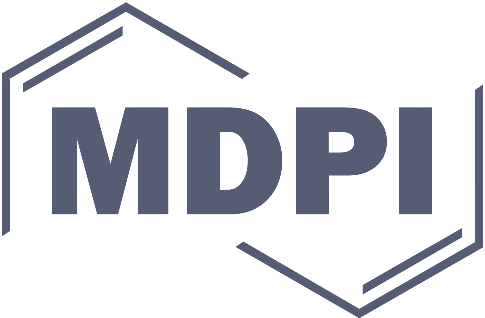 ReferencesAnderson, A. 2015. Well-being. PMLD Link 27(3): 27-28.Australian Alliance for Inclusive Education. n.d. All Means All. https://allmeansall.org.au/about-us/Bamberg, M., and Georgakopoulou, A. 2008. Small stories as new perspective in narrrative and identity analysis. An Interdisciplinary Journal of Language Discourse Communication Studies 28: 377-396.Bigby, C., and Frawley, P. 2010. Reflections on doing inclusive research in "Making Life Good in the Community" study. Journal of Intellectual and Developmental Disability 35(2): 53-61.Bigby, C., Know, M., Beadle-Brown, J., Clement, T., and Mansell, J. 2012. Uncovering dimensions of culture in underperforming group homes for people with severe intellectual disability. Intellectual and Developmental Disabilities 50: 452–467.Bigby, C., Frawley, P., and Ramcharan. P. 2014. Conceptualizing inclusive research with people with intellectual disability. Journal of Applied Research in Intellectual Disabilities 27: 3-12.Block, P. 2018. Community, the Structure of Belonging. Oakland, CA: Berrett-Koehler, 2nd Edition.Booth, T. 1999. Viewing inclusion from a distance: Gaining perspective from comparative study. Support for Learning14: 164-68.Brigg, G., Schuitema, J., and Vorhaus, J. 2016. Children with profound and multiple learning difficulties: laughter, capability and relating to others. Disability & Society, 31: 1175-1189. DOI: 10.1080/09687599.2016.1239571Brusch, S. 2017. People with Learning Disabilities Joint Strategic Needs Assessment. Kingston Clinical Commissioning Group. Retrieved from http://data.kingston.gov.uk/wp-content/uploads/2017/09/JSNA_PeoplewithLearningDisabilitiesChapter2017.pdfCarlson, L., and Kittay, E.F. 2010. Introduction: Rethinking philosophical presumptions the light of cognitive disabilities. In Cognitive Disability and its Challenge to Moral Philosophy. Edited by E.F. Kittay, and L. Carlson. Chichester: Wiley-Blackwell, pp. 1-25.Charlton, J. 1998. Nothing About Us Without Us: Disability Oppression and Empowerment. Berkeley: University of California Press.Colley, A., Tilbury, J., with Yates, S. 2022. Enhancing Wellbeing and Independence for Young People with Profound and Multiple Learning Difficulties: LivesLlived Well. Abingdon: Routledge.Collis, A. 2021. Not Just the Usual Suspects: Designing a new method for public consultation. PhD Thesis, Bangor University.Cluley, V. 2016. Using photovoice to include people with profound and multiple learning disabilities in inclusive research. British Journal of Learning Disabilities 45: 39-46.Davy, L., 2019. Between an ethic of care and an ethic of autonomy: negotiating relational autonomy, disability, and dependency. Angelaki, Journal of the Theoretical Humanities 24:.101-114.Evans, H. 2021. Quiet voices: using creative research methods to increase participation and the voice of learners often overlooked. Good Autism Practice 22(1): 13-23.Forster, S. 2020. Approaching a person with PIMD. In Belonging for People with Profound Intellectual and Multiple Disabilities: Pushing the Boundaries of Inclusion. Edited by M. Nind, and I. Strnadova. Abingdon: Routledge, pp. 133-158.Gleason J.J. 1989. Special Education in Context: An Ethnographic Study of Persons with Developmental Disabilities. Cambridge: Cambridge University Press.Goldbart, J., and Ware, J. 2015. Communication. In The Routledge Companion to Severe, Profound and Multiple Learning Difficulties. Edited by P. Lacey, R. Ashdown, P. Jones, H. Lawson, and M. Pipe. Abingdon: Routledge, pp. 258-280.Goodwin, J. 2020. On being together as belonging: Inside Golden Tent. In Belonging for People with Profound Intellectual and Multiple Disabilities: Pushing the Boundaries of Inclusion. Edited by M. Nind, and I. Strnadova. Abingdon: Routledge, pp. 59-74. Goodwin, M. 2013. Listening and responding to children with PMLD - towards a framework and possibilities. SLD Experience: 21-27.Grant, G., Ramcharan, P., and Flynn, M. 2010. Learning Disability: A Life Cycle Approach. McGraw-HillGrove, N. 2016. Stories, Words and Knowing. In Knowing, Being Known and the Mystery of God: Essays in honour of Hans Reinders: Teacher, Friend and Disciple. Edited by B. Gavaenta, and E. De Jongh. Amsterdam: VU University Press, pp. 39-51.Grove, N., Bunning, K., Porter, J., and Olsson, C. 1999. See What I Mean: Interpreting the meaning of communication with severe and profound intellectual disabilities. Journal of Applied Research in Intellectual Disabilities 12: 190 - 203.Jackson, A.Y. and Mazzei, L.A. (Eds) 2009. Voice in Qualitative Inquiry: Challenging Conventional, Interpretive, and Critical Conceptions in Qualitative Research. Routledge.Johnson, H., Douglas, J., Bigby, C., and Iacono, T. 2012. Social interaction with adults with severe intellectual disability: Having fun and hanging out. Journal of applied research in intellectual disabilities Journal of Applied Research in Intellectual Disabilities 25: 329-341.Jones, K., Ben-David, S., and Hole, R. (2020). Are individuals with intellectual and developmental disabilities included in research? A review of the literature. Research and Practice in Intellectual and Developmental Disabilities 7: 99-119. doi:10.1080/23297018.2019.1627571Kellett, M., and Nind, M. 2001. Ethics in quasi-experimental research on people with severe learning disabilities: dilemmas and compromises. British Journal of Learning Disabilities 29: 51-55.Kittay, E.F. 1999. Love’s Labor: Essays on Women, Equality and Dependency. New York: Routledge. Kittay, E.R. 2019. Learning from My Daughter: The Value and Care of Disabled Minds. New York: Oxford University Press.Kittay, E. F. 2010. The personal is philosophical is political. In Cognitive disability and its challenge to moral philosophy. Edited by E. F. Kittay, and L. Carlson. Chichester: Wiley-Blackwell, pp. 393-413.Kittay, E. F., and Carlson, L. 2010. Introduction. In Cognitive Disability and its Challenge to Moral Philosophy. Edited by E. F. Kittay, and L. Carlson. Chichester: Wiley-Blackwell, pp. 1-25.KomulainenLederLyle, D. 2019. Understanding Profound Intellectual and Multiple Disabilities in Adults. London : Routledge.Macpherson, H., Fox, A., Street, S., Cull, J., Jenner, T., Lake, D., . . . Hart, S. 2016. Listening space: Lessons from artists with and without learning disabilities. Environment and Planning D: Society and Space 34: 371-389. doi:10.1177/0263775815613093.McCormack, N. 2020. A trip to the caves: Making life story work inclusive and accessible. In Belonging for People with Profound Intellectual and Multiple Disabilities: Pushing the Boundaries of Inclusion. Edited by M. Nind, and I. Strnadova. Abingdon: Routledge, pp. 98-110.Mietola, R., Miettinen, S., and Vehmas, S. 2017. Voiceless subjects? Research ethics and persons with profound intellectual disabilities. International Journal of Social Research Methodology 20: 263-274.Milner, P., and Frawley, P. 2018. From 'on' to 'with' to 'by:' people with a learning disability creating a space for the third wave of Inclusive Research. Qualitative Research 19: 382-398. doi:10.1177/1468794118781385Neidlinger, K., Koenderink, S., and Truong, K. 2021. Give the body a voice: co-design with profound intellectual and multiple disabilities to create multisensory wearables. CHI EA '21: Extended Abstracts of the 2021 CHI Conference on Human Factors in Computing Systems 375: 1–6. https://doi.org/10.1145/3411763.3451797Nind,. M. 2104. What is Inclusive Research? London, Bloomsbury Academic.Nind, M., and Hewett, D. 2005. Access to Communication: Developing Basic Communication with People who have Severe Learning Difficulties. Abingdon: David Fulton, 2nd Edition ed.Nind, M., and Seale, J. (2009). Concepts of access for people with learning difficulties: towards a shared understanding. Disability and Society 24: 273-287.Nind, M. and Vinha, H. 2014. Doing research inclusively: bridges to multiple possibilities in inclusive research. British Journal of Learning Disabilities 42: 102-109.Nind, M., and Strnadová, I. 2020. Changes in the lives of people with profound intellectual and multiple disabilities, ? In Belonging for People with Profound Intellectual and Multiple Disabilities: Pushing the Boundaries of Inclusion. Edited by M. Nind, and I. Strnadova. Abingdon: Routledge, pp.1-21.O'Brien, P., McConkey, R., and García-Iriarte, E. 2014. Co-researching with people who have intellectual disabilities: insights from a national survey. Journal of Applied Research in Intellectual Disabilities 27: 65-75. doi: 10.1111/jar.12074. Ockenden, J. (2006). The development of a culture of engagement in a services supporting adults with profound and multiple learning disabilities. PMLD Link 18 (55): 3-7.Olsman, E., Nieuwenhuijse, A., and Willems, D. 2021. Witnessing quality of life of persons with profound intellectual and multiple disabilities. A practical-philosophical approach. Health Care Analysis 29: 144-153. Palmer, C., and Walmsley, J. 2020. Are People with Profound and Multiple Learning Disabilities and their Families Welcome in the Wider Learning Disability Community? In Belonging for People with Profound Intellectual and Multiple Disabilities: Pushing the Boundaries of Inclusion. Edited by M. Nind, and I. Strnadova. Abingdon: Routledge, pp. 129-132.Pink, S.(2015. Doing Sensory Ethnography. London: Sage, 2nd Edition.Reinders, H. S. 2008. Receiving the Gift of Friendship: Profound Disability, Theological Anthropology, and Ethics. Michigan: Wm B. Edermans.Ryan, S. 2021) Love, Learning Disabilities and Pockets of Brilliance: How Practitioners Can Make a Difference to the Lives of Children, Families and Adults. London: Jessica Kingsley.Seale, J., Nind, M., Tilley, L., and Chapman, R. 2015. Negotiating a third space for participatory research with people with learning disabilities: an examination of boundaries and spatial practices. Innovation: The European Journal of Social Science Research 28: 483-497, DOI: 10.1080/13511610.2015.1081558Skarsaune, S., Hanisch, H., and Gjermestad, A. 2021. Self-determination: what can we learn from persons with profound intellectual and multiple disabilities? Scandinavian Journal of Disability Research 23: 317–327. DOI: https://doi.org/10.16993/sjdr.830Simmons, B. 2020. Exploring the situated belonging of children with profound and multiple learning difficulties across contexts: A study of belonging, In Belonging for People with Profound Intellectual and Multiple Disabilities: Pushing the Boundaries of Inclusion. Edited by M. Nind, and I. Strnadova. Abingdon: Routledge, pp. 27-40.Simmons, B., and Watson, D. 2015. From individualism to co-construction and back again: rethinking research methodology for children with profound and multiple learning disabilities. Child Care in Practice 21: 50-66.Stern, D. 2005. Intersubjectivity. In The American psychiatric Publishing Textbook of Psychoanalysis. Arlington, VA, US: American Psychiatric Publishing, pp. 77–92.Tilley, L., Ledger, S., and de Haas, C. 2020. Enabling people with profpound and multiple learning disabilities to belong in the public and community archive collections. In Belonging for People with Profound Intellectual and Multiple Disabilities: Pushing the Boundaries of Inclusion. Edited by M. Nind, and I. Strnadova. Abingdon: Routledge, pp. 176- 195.UNESCO. 2020. Inclusion and Education: All Means All. 2020 Global Education Monitoring Report. https://en.unesco.org/gem-report/report/2020/inclusionVehmas, S. and Mietola, R. 2021. Narrowed Lives: Meaning, Moral Value and Profound Intellectual Disability. Stockholm: Stockholm University Press.Vorhaus 2014Vorhaus, J. 2016. Giving Voice to Profound Disability: Dignity Dependence and Human Capabilities. Abingdon: Routledge.Vorhaus, J. 2021. Respect, cognitive capacity and profound disability. Metaphilosophy 52: 541-555Walker, M. 2019. Why epistemic justice matters in and for education. Asia Pacific Education Review 20: 161–170. https://doi.org/10.1007/s12564-019-09601-4Walmsley, J., and Johnson, K. 2003. Inclusive Research with People with Learning Disabilities: Past, Present and Futures. London: Jessica Kingsley.Walmsley J, Strnadová I, and Johnson K. 2018. The added value of inclusive research. Journal of Applied Research in Intellectual Disabilities 31:751–759. https://doi.org/10.1111/jar.12431Ward, N., Raphael, C., Clark, M., and Raphael, V. 2016. Involving people with profound and multiple learning disabilities in social work education: building inclusive practice. Social Work Education 35: 918-932.Ware, J. 2004. Ascertaining the views of people with profound and multiple learning disabilities. British Journal of Learning Disabilities 32: 175-179.Warwick, M. 2020. Shifting the gaze: The use of wearable cameras in research. In Belonging for People with Profound Intellectual and Multiple Disabilities: Pushing the Boundaries of Inclusion. Edited by M. Nind, and I. Strnadova. Abingdon: Routledge, pp. 113-126.Watson, D. 2020. Crossing the wobbly bridge: an inclusive appraoch to researching playfulness in children with profound and multiple learning difficulties. In Belonging for People with Profound Intellectual and Multiple Disabilities: Pushing the Boundaries of Inclusion. Edited by M. Nind, and I. Strnadova. Abingdon: Routledge, pp. 81-97.Citation: Lastname, Firstname, Firstname Lastname, and Firstname Lastname. 2021. Title. Social Sciences 10: x. https://doi.org/10.3390/xxxxxAcademic Editor: Firstname LastnameReceived: dateAccepted: datePublished: datePublisher’s Note: MDPI stays neutral with regard to jurisdictional claims in published maps and institutional affiliations.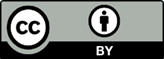 Copyright: © 2021 by the authors. Submitted for possible open access publication under the terms and conditions of the Creative Commons Attribution (CC BY) license (https://creativecommons.org/licenses/by/4.0/).